14.10.2022                                                                                                                   № Руководителям общеобразовательных организацийУважаемые руководители!На основании принятых изменений в законодательстве (Закон ХМАО-Югры от 29 сентября 2022 № 97-оз «О внесении изменений в Закон ХМАО-Югры «О регулировании отдельных отношений в сфере организации обеспечения питанием обучающихся в государственных образовательных организациях, частных профессиональных образовательных  организациях, муниципальных общеобразовательных организациях, частных общеобразовательных организациях, расположенных в Ханты-Мансийском автономном округе –Югре», Закон ХМАО-Югры от 10  октября 2022  № 110-оз «О внесении изменений в отдельные законы Ханты-Мансийского автономного округа- Югры»)  с 1 октября 2022 года за счет средств бюджета ХМАО-Югры вводится дополнительная мера социального обеспечения членов семей военнослужащих, участвующих в специальной военной операции на территориях Донецкой Народной Республики, Луганской Народной Республики и Украины, призванных на военную службу по мобилизации в Вооруженные Силы Российской Федерации по обеспечению бесплатным  двухразовым питанием.Обеспечение бесплатным двухразовым горячим питанием обучающихся, будет осуществляться следующим льготным категориям:1. дети, участников специальной военной операции;2. дети, граждан Российской Федерации, призванных на военную службу по мобилизации в Вооруженные Силы Российской Федерации.Данную информацию необходимо довести до родителей                          (законных представителей)  через сайты  ОО,  родительские  группы.И.о. председателя                                                                                      Е.В. КондрашовИсполнитель:Главный специалист отдела общего образованияПоленова О.В.,8(34674)2-26-87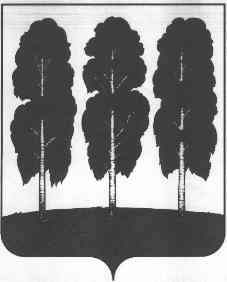 МУНИЦИПАЛЬНОЕ ОБРАЗОВАНИЕБЕРЕЗОВСКИЙ РАЙОНХанты-Мансийский автономный округ – ЮграАДМИНИСТРАЦИЯ БЕРЕЗОВСКОГО РАЙОНАКОМИТЕТ ОБРАЗОВАНИЯ628140, Астраханцева, 32 пгт.Березово                                                                                            телефон: (34674) 2-17-31Ханты-Мансийский автономный округ – Югра,                                                                                  телефон-факс: 2-13-33Тюменская область                                                                                                                E-mail:     komobraz@berezovo.ruОГРН  1028601580446  ИНН 8613001985                                                                                                       obrazbrz@mail.ru